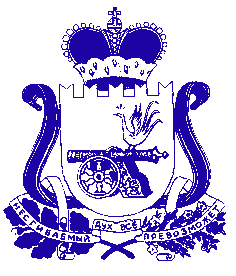 СОВЕТ ДЕПУТАТОВ КРАСНИНСКОГО ГОРОДСКОГО ПОСЕЛЕНИЯКРАСНИНСКОГО РАЙОНА СМОЛЕНСКОЙ ОБЛАСТИРЕШЕНИЕ26 апреля 2024 года   №  07Об отчете Главы муниципального образования«Краснинский район» Смоленской областиза 2023 год      Заслушав отчет Главы муниципального образования «Краснинский район» Смоленской области С.В.Архипенкова о результатах деятельности Администрации муниципального образования «Краснинский район» Смоленской области в части исполнения переданных полномочий Администрации Краснинского городского поселения Краснинского района Смоленской области, в том числе решении вопросов, поставленных Советом депутатов Краснинского городского поселения Краснинского района Смоленской области за 2023 год, Совет депутатов Краснинского городского поселения Краснинского района Смоленской областиРЕШИЛ:Отчет Главы муниципального образования «Краснинский район» Смоленской области С.В.Архипенкова о результатах деятельности Администрации муниципального образования «Краснинский район» Смоленской области в части исполнения переданных полномочий Администрации Краснинского городского поселения Краснинского района Смоленской области, в том числе решении вопросов, поставленных Советом депутатов Краснинского городского поселения Краснинского района Смоленской области за 2023 год,  утвердить.Глава муниципального образованияКраснинского городского поселенияКраснинского района Смоленской области                         В.Н. Нестеренкова